ЧЕРКАСЬКА МІСЬКА РАДА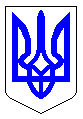 ЧЕРКАСЬКА МІСЬКА РАДАВИКОНАВЧИЙ КОМІТЕТРІШЕННЯВід 22.12.2020 № 1280Про  надання дозволу комунальномупідприємству теплових мереж «Черкаситеплокомуненерго» Черкаської міської ради на укладання договору, вартість якого перевищує 10% зареєстрованого Статутного капіталу підприємства          Відповідно до підпункту 5 пункту «а» ст.30 Закону України «Про місцеве самоврядування в Україні» та вимог п. 5.5.1 Статуту комунального підприємства теплових мереж «Черкаситеплокомуненерго» Черкаської міської ради, розглянувши звернення КПТМ «Черкаситеплокомуненерго» від 18.12.2020 № 11/2400 (вх. № 26402-01-18 від 21.12.2020), з метою якісного та безперебійного забезпечення надання послуг з постачання теплової енергії та централізованого постачання гарячої води мешканцям міста Черкаси, а також для недопущення підвищення тарифів на вказані послуги, виконавчий комітет Черкаської міської радиВИРІШИВ:1. Надати дозвіл комунальному підприємству теплових мереж «Черкаситеплокомуненерго» Черкаської міської ради на укладання відповідно до вимог чинного законодавства України додаткової угоди № 1 до договору № 54-Т від 29.05.2020 з Приватним акціонерним товариством «Черкаське хімволокно» на закупівлю додаткового обсягу теплової енергії на 2021 рік, вартість якої перевищує 10% зареєстрованого Статутного капіталу підприємства.2. Контроль за виконанням рішення покласти на директора департаменту житлово-комунального комплексу Яценка О.О.Міський голова                                                                                   А. В. БондаренкоПерший заступник міського голови                                            Т.В. Хвил